ATELIERS EN SOPHRO-ANALYSE - BULLETIN D’INSCRIPTIONNOM: _____________________________________________________________________ Prénom: ___________________________________________________________________ Profession: _________________________________________________________________ Adresse: ___________________________________________________________________ Code postal/Ville : ___________________________________________________________ E-mail :_____________________________________________________________________ N° de mobile: _______________________________________________________________ Veuillez prendre en compte mon inscription individuelle à :(cochez les cases correspondantes)    Atelier d’Entraînement en tant que :  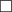                                             Thérapeute            co-thérapeute Je reporte les dates choisies (mentions manuscrites) : _______________________________ ___________________________________________________________________________ ___________________________________________________________________________    Atelier d’aide à la pratique en tant que stagiaire  Je reporte les dates choisies (mentions manuscrites ) : _______________________________ ___________________________________________________________________________ ___________________________________________________________________________ Je reporte les dates choisies (mentions manuscrites ). Toutes personne qui s'inscrit est tenue de venir ou de trouver un remplaçant. Dans le cas contraire son chèque sera débité.    Je m’engage à garder confidentielles toutes les données entendues écrites ou enregistrées, incluant les données échangées et/ou enregistrées via les applications publiques utilisées lors des entrainements en visioconférence, pendant les ateliers à un usage strictement personnel de révision avec interdiction formelle de transmettre une quelconque information sur les participants ou les séances réalisées conformément à la RGPD.  Je certifie avoir lu et accepté les Conditions générales mentionnées dans ce document et sur www.sophroanalyse-hypnose-bayonne.com ou www.hypnose-pnl-paris.com. Fait à ……………………………..............................             Le ………………………………........................Signature précédée de la mention « Lu et approuvé » :ATELIER D’ENTRAINEMENT OUVERT À TOUSATELIER D’ENTRAINEMENT OUVERT À TOUSMODALITES  PRATIQUESFORMULAIRE A RENVOYER AVEC LE REGLEMENT ADRESSÉ ATARIFS  140€/personne pour les thérapeutes 100€/personne pour les co-thérapeutes (transport et déjeuner non inclus pour du présentiel)LIEUA distance par SKYPE PSEUDO STEPHK441975Possibilité de présentiel à BayonneHORAIRES 9h00 à 18h. Accueil dès 8h45. Pause entre les séances.Mme KACZMARECK4 bis rue Suzanne GaranxRésidence Vivéo , Batiment Alto64100 BAYONNE  Le chèque ne sera encaissé qu’après l’atelier.Ou possibilité de virement bancaire 2 semaines avant sur demande avec envoi de l’Iban.ATELIER D’AIDE À LA PRATIQUE (RESERVE AUX STAGIAIRES)ATELIER D’AIDE À LA PRATIQUE (RESERVE AUX STAGIAIRES)MODALITES  PRATIQUESFORMULAIRE A RENVOYER AVEC LE REGLEMENT ADRESSÉ ATARIFS 50€/stagiaire en cours de formationLIEU A distance par SKYPE PSEUDO STEPHK441975DURÉE 4h incluant une pause au bout de 2h.Possibilité de faire 5h à 60€ pour s’entrainer sur des cas pratiques à l’approche de l’examenMme KACZMARECK4 bis rue Suzanne GaranxRésidence Vivéo , Batiment Alto64100 BAYONNELe chèque ne sera encaissé qu’après l’atelier.Ou possibilité de virement bancaire 1 semaine avant sur demande avec envoi de l’Iban.